Государственное бюджетное учреждение культуры Рязанской области«Рязанский областной научно-методический центр народного творчества»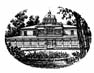 «КАЗАКОМ РОДИТЬСЯ НУЖНО»Сценарий I областного детского фестиваля казачьей культурыРязань 2017Карнишева, О.В., Колдынская, М.Л. (составители) .«Ка- заком родиться нужно»: Сценарий I областного детского фе- стиваля казачьей культуры. – Рязань: ГБУК РОНМЦ НТ, 2017. – 26 с.© «Рязанский областной научно-методический центр народного творчества», 2017«КАЗАКОМ РОДИТЬСЯ НУЖНО»I областной детский фестиваль казачьей культуры12 марта 2017г. во Дворце молодежи города Рязани со- стоялся I областной фестиваль–семинар детской казачьей культуры «Казаком родиться нужно», учредителями и ор- ганизаторами которого стали Министерство культуры и туризма Рязанской области, Рязанский областной научно- методический центр народного творчества, Дворец моло- дежи города Рязани.I областной фестиваль–семинар детской казачьей куль- туры «Казаком родиться нужно» проводился с целью со- хранения, развития и популяризации самобытной ка- зачьей музыкально-песенной и танцевальной культуры, представляющей исключительную ценность с историче- ской, художественной и эстетической точек зрения.Особенностью фестиваля стало участие лучших детских ансамблей и солистов Рязанской области, многие из кото- рых – лауреаты и дипломанты многочисленных Междуна- родных и Всероссийских фестивалей – это «Заслуженный коллектив народного творчества», «Образцовый, ведущий коллектив» – хореографический ансамбль «Акварель» Но- вомичуринской детской школы искусств Пронского района, руководители – Почетный работник культуры и искусства Рязанской области Жанна Шичкина и заслуженный работ- ник культуры РФ, обладатель премии «Душа России» 2016 года Николай Шичкин; Заслуженный коллектив народного творчества, «Народный театр костюма «Кокетка» Подвязь- евского поселенческого Дома культуры Рязанского района, руководитель – Наталья Секач.Выступления ведущих коллективов – это настоящий мастер-класс для участников фестиваля. Яркими выступ-лениями и победами на Всероссийских и Международных фестивалях также могут похвастаться солистки «Народ- ного коллектива Рязанской области» – вокального ан- самбля «Субботея» муниципального культурного центра г.Сасово, руководитель – Наталья Ашманова. В течение нескольких лет ансамбль является украшением Гала-кон- церта Всероссийского фестиваля народного творчества, посвященного А.П.Аверкину. В 2016 году коллектив по- лучил Гран-при Международного конкурса «Вместе в XXI веке» в Болгарии.В фестивале «Казаком родиться нужно» приняли уча- стие творческие коллективы из 17 муниципальных обра- зований: среди них – 8 хореографических коллективов, 8 фольклорных ансамблей, 11 ансамблей народной песни, театр костюма, трио и 16 солистов с общим числом участ- ников более 346 человек.Фестиваль активизировал творческую деятельность коллективов, которые сохранили в себе корни рязанских казаков и стараются через репертуар, костюм, обряд до- нести до наших дней и подрастающего поколения куль- туру казачества.Участники и гости фестиваля смогли увидеть показа- тельные  выступления   кадетов   «Казачьего   центра»   г. Шацка, в программе которых были продемонстриро- ваны строевые приёмы с оружием и фланкировка казачьей шашкой и плеткой и смогли приобщиться к казачьей на- родной культуре, основанной на вековой истории, мудро- сти, высокой духовности и традициях.Карнишева О.В. – зав. отделом сохранения и развития нематериального наследияКолдынская М.Л. – зав. музыкальным секторомСЦЕНАРИЙI ОблАСТНОгО ДЕТСКОгО фЕСТИвАлЯ КАЗАчЬЕЙ КУлЬТУРы«КАЗАКОМ РОДИТЬСЯ НУЖНО»Дворец молодежиг. Рязань 12 марта 2017 г.Дворец молодёжи г.Рязани в праздничном убранстве. До начала фестиваля в фойе звучат фонограммы ка- зачьих песен, проходит регистрация участников фести- валя.11.20. До начала фестивальной программы в зритель- ном зале звучат фонограммы казачьих песен. На зад- нике – баннер с изображением символики Российской Фе- дерации. Занавес закрыт.12.00. Звучат праздничные позывные фестиваля. За- навес открывается. На сцене – «Заслуженный коллектив народного творчества», «Образцовый, ведущий коллек- тив Рязанской области» – хореографический   ансамбль«Акварель» Новомичуринской детской школы искусств Пронского района, руководители – Почетный работник культуры и искусства Рязанской области Жанна Шич- кина и заслуженный работник культуры Российской Фе- дерации, обладатель премии «Душа России» 2016 года Николай Шичкин. Исполняется хореографическая компо- зиция «Губернские казаки».(Хореографический ансамбль «Акварель» Новомичу- ринской детской школы искусств Пронского района остается на сцене. Выходят ведущие: Артём Новиков и Валерия Тимакова.)В е д у щ а я : Добрый день, дорогие друзья, добрый день, гости и участники I областного детского фестиваля казачьей культуры «Казаком родиться нужно»!!!В е д у щ и й : Здравствуйте, станичники, казаки и ка- зачата!!!Казаком родиться нужно, Нужно стать и нужно быть, А не только лишь наружно В казака себя рядить.Ты в казачии «богатства» Наряжаться не спеши: Казаков святое братство – Состояние души.В казака впиталась воля С материнским молоком, Он ещё мальцом в подоле Становился казаком.Чтобы жить законом Круга, Стариков и женщин чтить. Чтобы голову за друга, Если надо, положить…Без папахи, и без чуба, И без шашки на боку Соблюдать себя сугубо Подобает казаку:Быть достойным, а не гордым, Милосердным, а не злым.Стать грозою вражьим ордам И опорою – родным…Казаком будь в полной мере, Этим званьем дорожи, Православной нашей вереИ Отечеству служи!В е д у щ а я : Рязанщина – сердце России, это именно та земля, где живы, развиваются и поддерживаются тра- диции казачества. И наш I областной детский фестиваль казачьей культуры проводится на этой земле впервые! Пусть же он будет способствовать возрождению и разви- тию духовно-культурных основ и семейных традиций российского казачества, прививает молодому поколению патриотические чувства и воспитывает дух национальной самобытности!В е д у щ и й : Российскому казачеству – любо! Рязанскому казачеству – любо!Первому Областному детскому фестивалю казачьей культуры на Рязанской земле – любо!В е д у щ а я : Не смотря на то, что проведение подоб- ного фестиваля – дело для всех новое, – его участниками стали лучшие детские певческие, фольклорные хорео- графические коллективы и солисты из 17 муниципаль- ных образований нашей области! Сегодня на этой сцене вы увидите более 300 юных артистов, популяризирую- щих казачью культуру, для которых она стала частью их жизни.В е д у щ и й : Учредителями и организаторами дет- ского фестиваля казачьей культуры являются Мини- стерство культуры и туризма Рязанской области, Рязан- ский областной научно-методический центр народного творчества, а также Дворец молодёжи города Рязань.В е д у щ а я : И сегодня наш I Областной детский фе- стиваль казачьей культуры встречает и почетных гостей!В е д у щ и й : Мы приглашаем на сценуНа выход официальных лиц звучит праздничная тор- жественная казачья мелодия, они поднимаются на сцену, произносят приветственные речи, после чего спускаются в зрительный зал. Хореографический ансамбль «Аква- рель» Новомичуринской детской школы искусств Прон- ского района также покидает сцену.)В е д у щ а я : Дорогие друзья! Наш фестиваль – это за- мечательная творческая площадка для коллективов, кото- рые сохранили в себе корни рязанских казаков и ста- раются через репертуар, костюм, обряд донести до наших дней и передать подрастающему поколению культуру ка- зачества.В е д у щ и й : А насколько это органично и профессио- нально получается, – судить вам, дорогие зрители!В е д у щ а я : Программу фестиваля открывает «На- родный любительский художественный коллектив Рязан- ской области», обладатель Гран-при Международного конкурса «Вместе в XXI веке» в Болгарии; премии Рязан- ской области имени Александра Петровича Аверкина во- кальный ансамбль «Субботея» Муниципального культур- ного центра г.Сасово, руководитель – Наталья Ашманова.В е д у щ и й :   Слова и музыка Андрея  Никольского«Мой дед казак» и «Если хочешь быть военным».(Идёт выступление)В е д у щ а я : (Из-за кулис) На сцене трио в составе: Арины Клочковой, Анастасии Гришуновой, Анны Пого- диной – детская школа искусств №7 г.Рязани, руководи- тель Константин Каргальцев, концертмейстер Александр Драволин. Плясовая «Как у нашего соседа».(Идёт выступление)В е д у щ и й : Вам дарит своё творчество Образцовый фольклорный ансамбль «Пронюшка» Пронской детской музыкальной школы имени Клавдия Борисовича Птицы, руководитель Елена Борисова. Крыловая Некрасовских казаков «Ой, Холымба».(Идёт выступление)В е д у щ а я : Программу фестиваля продолжает твор- ческая лаборатория танца «Миллениум» Рязанского фи- лиала Московского государственного института культуры, руководитель заведующая кафедрой хореографии, доцент, лауреат Всероссийских и Международных конкурсов На- талья Заигрова. «Казачья плясовая».(Идёт выступление)В е д у щ и й : На сцене – Владимир Ромашкин, детская школа искусств №7 города Рязани, руководитель Ольга Товпеко, концертмейстер Александр Драволин.  Казачья«Пчёлочка златая».(Идёт выступление)В е д у щ а я : Свой вклад в развитие казачьей культуры на Рязанской земле представляет Лауреат Всероссийских и Международных конкурсов Образцовый ансамбль на- родной песни «Русские узоры» Рязанского городского Дворца детского творчества, руководители Надежда и Вя-чеслав Кузнецовы, хореографы Светлана и Геннадий Киселёвы. В исполнении коллектива прозвучат три песни: слова и музыка Николая Емелина «Дымом потя- нуло», народная песня терских казаков «Ехал казак с Дону» и песня уральских казаков «Мамонька, девки не взлюбили».(Идёт выступление)В е д у щ и й : Встречайте! Финалистка телевизионного конкурса «Синяя птица» на канале «Россия», солистка во- кального ансамбля «Субботея» Муниципального культур- ного центра г.Сасово – Алёна Коротаева! Русская народ- ная песня «Я любила сокола».(Идёт выступление)В е д у щ а я : И вновь на этой сцене – «Заслуженный коллектив народного творчества», «Образцовый, ведущий коллектив Рязанской области» – хореографический ан- самбль «Акварель» Новомичуринской детской школы ис- кусств Пронского района, руководители – Почетный ра- ботник культуры и искусства Рязанской области Жанна Шичкина и заслуженный работник культуры Российской Федерации, обладатель премии «Душа России» 2016 года Николай     Шичкин!     Хореографическая    композиция«Полно – полно».(Идёт выступление)В е д у щ и й : Казачья песня «На коне вороном». Ис- полняет учащаяся Кораблинской детской музыкальной школы Варвара Крючкова, руководитель Татьяна Иша- нова, концертмейстер Геннадий Павлов.(Идёт выступление)В е д у щ а я : Вас приветствует прославленный «На- родный любительский художественный коллектив Рязан- ской области» ансамбль народной песни «Гусачок» Гусев- ского клубного объединения Касимовского района, руко- водитель  Анна  Самохвалова.  Русская  народная  песня«Козлятушки, мои матушки».(Идёт выступление)В е д у щ и й : Вам дарит своё творчество Лауреат I Всероссийского фестиваля патриотической песни «Мое Отечество – моя Россия», солистка вокального ансамбля«Субботея» Муниципального культурного центра г.Са- сово Валерия Шилкина, руководитель Наталья Ашманова. Песня из репертуара Людмилы Зыкиной «Ехал казак на войну».(Идёт выступление)В е д у щ а я : Встречаем! Лауреат Всероссийских фе- стивалей Образцовый театр танца «Жемчужинки» Дет- ской школы искусств №3» г.Рязани, руководители Виктор Кораблев и Ирина Субботина. Хореографическая компо- зиция «Как задумал дед жениться».(Идёт выступление)В е д у щ и й : Программу фестиваля продолжит фольклорный ансамбль «Потешки» Детской музыкальной хоровой школы №8» г. Рязани, руководитель Наталья Ла- зарева, концертмейстер Юрий Фадеев. Плясовая некра- совских казаков «Я да пучочики вязала»(Идёт выступление)В е д у щ а я (выход на сцену вместе): Дорогие друзья, автором песни, которая сейчас прозвучит, является  одиниз руководителей Государственного Академического Ря- занского русского народного хора имени Евгения По- пова – Александр Козырев. С самого раннего детства он слушал и запоминал песни терских казаков. Многие из них вошли в его книгу «Уж ты, батюшка, наш быстрый Терек». Коллективы и отдельные исполнители постоянно включают эти произведения в свою программу.В е д у щ и й Сейчас мы услышим одну из них. Слова и музыка Александра Козырева «Терские казачата». Ис- полняет Елизавета Обатурова, «Чурилковская детская школа искусств» Рыбновского района, руководитель Ма- рия Шабаева, концертмейстер Олег Обатуров.(Идёт выступление)В е д у щ а я : На сцене – «Народный любительский художественный коллектив Рязанской области» хорео- графический ансамбль «Радуга» Подвязьевского Дома культуры Рязанского района, руководитель Людмила Панова. Хореографическая композиция «Люблю я каза- ченьку».(Идёт выступление, после чего коллектив остаётся на сцене)В е д у щ и й : (После выступления хореографический ансамбль «Радуга» Подвязьевского Дома культуры Рязан- ского района коллектива). Есть в Подвязьевском поселен- ческом Доме культуры Рязанского района «Народный лю- бительский художественный коллектив Рязанской обла- сти» ансамбль танца «Радуга», которым более 30 лет ру- ководит выпускница Рязанского областного культурно – просветительного училища – Людмила Анатольевна Па- нова. Частичку своего сердца, своей души, свою любовьк танцу отдает она детям, которые учатся у неё прекрас- ному искусству Терпсихоры.В е д у щ а я : Людмила Анатольевна сумела создать коллектив, в котором царят творчество, доброта и пони- мание. За долгие годы работы она сумела заслужить ува- жение и доверие своих коллег.Свою судьбу Людмила Анатольевна навсегда связала с селом Подвязье. Здесь она нашла любимую работу, здесь вышла замуж, здесь у неё родились дети. Людмила Ана- тольевна – многодетная мама, у неё трое детей.В е д у щ и й : В феврале этого года Людмила Анатоль- евна отметила свой 50-летний юбилей. Коллектив Рязан- ского областного научно – методического центра народ- ного творчества от всей души поздравляет Людмилу Ана- тольевну с юбилеем и желает ей крепкого здоровья, счастья, творческого энтузиазма, благополучия и понима- ния! (ведущие вручают диплом и цветы)В е д у щ а я : А программу нашего фестиваля продол- жит Александра Якунина, Детская школа искусств №7 г.Рязани, руководитель Ольга Товпеко, концертмейстер Александр Драволин. В её исполнении прозвучит плясо- вая Краснодарского края «У попова рундука».(Идёт выступление)В е д у щ и й : Не жалейте рук для аплодисментов! На сцене – ансамбль казачьей песни «Нагаечка» Лесновского Дома детского творчества Шиловского района! Музыка Виктора Захарченко, слова А.Хализова «Мы с тобою ка- заки».(Идёт выступление)В е д у щ а я : Вам дарит своё творчество Полина Бах- рюкова, «Чурилковская детская школа искусств» Рыбнов- ского района, руководитель Мария Шабаева, концертмей- стер Олег Обатуров. Терская казачья «Полно вам, сне- жочки» запись Александра Козырева.(Идёт выступление)В е д у щ и й : Казак – это, прежде всего воин, но одно- временно и земледелец. Никакой иной народ, никакое другое сословие не сумели так органично соединить плуг с мечом, труд с воинским делом. Из столетия в столетие на южных окраинах Российского государства рождались новые поколения работных и ратных людей, верных Оте- честву и православию.В е д у щ а я : Строевые приёмы с оружием вам пред- ставят кадеты Шацкого Казачьего Центра, директор, по- четный работник общего образования Российской Феде- рации, казачий полковник Николай Сидоров.(Идёт выступление)В е д у щ и й : Плясовая Ростовской области «Как на речке, речке» прозвучит в исполнении Дарьи    Бояхчян,«Детская школа искусств №4 имени Евгения Григорь- евича Попова» г.Рязани, преподаватель Анна Щетинина, концертмейстер Владимир Кудинов.(Идёт выступление)В е д у щ а я : «Народный любительский художествен- ный коллектив Рязанской области» фольклорный ан- самбль «Вербушка» Шелковского сельского Дома куль- туры Старожиловского района, руководитель – заслужен- ный учитель Российской Федерации Николай  Самофал,хормейстер Татьяна Борисенко, хореограф Виктор Гу- ренко, аккомпаниатор Сергей Мысюткин! Кадриль Ново- сибирской области «Платоновская»!(Идёт выступление)В е д у щ и й : В песне – вся правда. Нет такого события в жизни казаков, которое в песне бы не раскрывалось.В е д у щ а я : Казачья плясовая «Ой, ты, Ванька». Ис- полняет образцовый ансамбль народной песни «Купа- вушка», «Детская музыкальная хоровая школа №8» г.Ря- зани, руководитель Наталья Варина, концертмейстер Юрий Фадеев.(Идёт выступление)В е д у щ и й : Музыка Михаила Блантера, слова Игоря Сельвинского «Чернобровая казачка». Исполняет Полина Киселева, Шацкий Муниципальный культурный центр, руководитель Елена Кучер.(Идёт выступление)В е д у щ а я : Рязанская культура тесно переплелась с культурой  казачества.  И  коллекция  авторской одежды«Ой, кумушки, домой», которую мы сейчас увидим – яр- кое тому подтверждение.В е д у щ и й : На сцене – «Заслуженный коллектив на- родного творчества», «Народный, ведущий любительский коллектив Рязанской области», член Международной Ас- социации детских творческих объединений «Золотая игла», обладатель Гран-при Международного конкурса- фестиваля творческих коллективов «Невские красоты», Лауреат Национального фестиваля-конкурса традицион-15ного народного творчества «Есенинская Русь», дипло- манты VIII Всероссийского фестиваля «Русский костюм на рубеже эпох» театр костюма «Кокетка» Подвязьеского поселенческого Дома культуры Рязанского района, руко- водитель – Наталья Секач.(Идёт выступление)В е д у щ а я : Дорогие друзья, вам дарит своё творче- ство фольклорный ансамбль «Отрадушка» Путятин- ского районного Дома культуры, руководитель Мария Фомина. Казачья народная песня «Скакал казак через долину».(Идёт выступление)В е д у щ и й : Встречайте! «Народный, ведущий люби- тельский художественный коллектив Рязанской области» хореографический ансамбль «Фуэте» Михайловского рай- онного Дома культуры, руководитель Наталья Чудакова, педагог-репетитор Наталья Блинкова. Девичья казачья плясовая «Гусеница».(Идёт выступление)В е д у щ а я : На сцене I областного детского фести- валя казачьей культуры «Казаком родиться нужно» со- листка Мурминского поселенческого Дома культуры Ря- занского района Кристина Ханайкина, руководитель Анна Щетинина, концертмейстер Виктор Головастов. Плясовая Волгоградской области «Как со вечеру дождь, дождь».(Идёт выступление)В е д у щ и й :  Музыка Е.Малышева, слова О.Дулаева«Эх, казачата». Исполняет детский вокальный ансамбль 16«Казачий переполох» Шацкого Муниципального культур- ного центра», руководитель Елена Кучер.(Идёт выступление)В е д у щ а я : Встречаем! Хореографический коллектив Кадомской детской школы искусств, руководители Елена Закурдаева и Юлия Бурмистрова! Казачий пляс!(Идёт выступление)В е д у щ и й : Программу фестиваля продолжает юный солист Путятинского районного Дома культуры Максим Ушаков, руководитель Татьяна Вартанова.Казачья походная песня «Во саду дерево цветёт».(Идёт выступление)В е д у щ а я : Казачья «Господи, помилуй», слова иеромонаха Романа. Исполняет Ангелина Сушко, Алек- сандро-Невский районный Дворец культуры, препода- ватель Александра Арапова, концертмейстер Иван Си- доров.(Идёт выступление)В е д у щ и й : Казачья плясовая «А кто ж у нас ранё- шенько на дворе». Исполняет образцовый ансамбль на- родной песни «Млада» Баграмовской детской музыкаль- ной школы Рыбновский район, руководитель Галина Сычёва, хормейстер Екатерина Останина, концертмей- стеры Иван Ципорков и Дмитрий Сычёв.(Идёт выступление)В е д у щ а я : Вас приветствует фольклорный ансамбль«Веселушки» Полянской детской школы искусств» Рязан- ского района, руководитель Людмила Асаева, концертмей-стер Клавдия Лепихова. Шуточная Ставропольского края«Гуляю я».(Идёт выступление)В е д у щ и й :	И  вновь  на  сцене  кадеты Шацкого«Казачьего Центра», директор, почетный работник об- щего образования РФ, казачий полковник Николай Си- доров! Фланкировка казачьей шашкой и плеткой! Встречайте!(Идёт выступление)В е д у щ а я : Дорогие друзья, мы приглашаем на эту сцену Директора Рязанского областного научно-методи- ческого центра народного творчества, Заслуженного ра- ботника культуры Российской Федерации – Елену Михай- ловну Шаповскую!(На выход Шаповской Е.М. звучит торжественная ка- зачья музыка. Она вручает Благодарственные письма, после чего спускается в зрительный зал)В е д у щ и й : Программу I областного детского фести- валя казачьей культуры «Казаком родиться нужно» про- должит вокальная группа «Карамельки» Успенского сель- ского Дома культуры Скопинского района, руководитель Анастасия Батосова.В е д у щ а я : В их исполнении прозвучит песня из ре- пертуара группы «Домисолька» «Казачата».(Идёт выступление)В е д у щ и й : На своей родной сцене – фольклорный ансамбль «Слободка» Дворца молодежи г.Рязани, руково-дитель Галина Плотникова, концертмейстер Владимир Карпов. Шуточная «Садила баба лук-чеснок».(Идёт выступление)В е д у щ а я : Вам дарит своё творчество Анастасия Полякова, «Баграмовская детская музыкальная школа» Рыбновского района, руководитель Галина Сычёва, хор- мейстер Екатерина Останина, концертмейстер Дмитрий Сычёв. В её исполнении прозвучит плясовая казаков-не- красовцев «Сашенька на базар ходила».(Идёт выступление)В е д у щ и й : Встречаем гостей из Кораблинского рай- она! Кадетский ансамбль «Казачья удаль» Кораблинской средней школы имени Героя Российской Федерации Игоря Сарычева, руководитель Виталий Павлов. Песня Донских казаков «Да как у нашей сотни».(Идёт выступление)В е д у щ а я : «Народный любительский художествен- ный коллектив Рязанской области» хореографический ан- самбль «Фуэте» Михайловского районного Дома куль- туры, руководитель Наталья Чудакова, педагог-репетитор Наталья Блинкова. Хореографическая композиция «Ко- лесо».(Идёт выступление)В е д у щ и й : Казаки участвовали во всех войнах, ко- торые вела Россия, восхищая всех своим мужеством и от- вагой. Ловкие конники, умелые мореходы казаки были природными воинами. Частые походы, вся суровая ка- зачья жизнь взрастила людей ловких, храбрых и сметли-вых, с железным характером, стальными мускулами и во- лей.В е д у щ а я : Казачья песня «Атаман молодой» прозву- чит в исполнении солистки студии театра народной песни«Узорочье» Муниципального культурного центра города Рязани Алины Елистратовой, преподаватель Надежда Кольцова, концертмейстеры Дмитрий Ермаков и Виктор Губер.(Идёт выступление)В е д у щ и й : Казак никогда не унывает: он и на войне и в походе песни играет!В е д у щ а я : Казачья походная «Ой, вы тучи тёмные». Исполняет ансамбль народной песни «Заряница» Ряжской детской музыкальной школы, руководитель Надежда Ши- пилова, концертмейстер Владимир Зацепин.(Идёт выступление)В е д у щ и й : Культура казаков всегда развивалась и взаимообогащалась с исконно русской культурой.В е д у щ а я : Русская народная песня «Посею лебеду» звучит в исполнении солистки студии театра народной песни «Узорочье» Муниципального культурного центра города Рязани Валерии Атясовой, преподаватель Надежда Кольцова, концертмейстеры Дмитрий Ермаков и Виктор Губер.(Идёт выступление)В е д у щ и й : На сцене – хореографический коллектив Кадомской детской школы искусств, руководители ЕленаЗакурдаева, Юлия Бурмистрова. Хореографическая ком- позиция «Каблучки».(Идёт выступление)В е д у щ а я : Переходя из уст в уста, из поколения в поколение, казачья песня соединяет сердца и души людей, отдаленных друг от друга сотнями лет, создавая, таким образом, духовное единство прошлого, настоящего и бу- дущего.В е д у щ и й : Плясовая Кубанского края «Вы казачки, казачки». Исполняет фольклорный ансамбль «Батлейка» Детской школы искусств №4 имени Евгения Григорьевича Попова, руководитель Галина Плотникова.(Идёт выступление)В е д у щ а я : А сейчас в подарок всем участникам и гостям фестиваля состоится премьера песни, автором ко- торой является атаман Рязанского отдела общероссийской общественной   организации   по   развитию   казачества«Союз Казаков – Воинов по России и Зарубежью» Рязан- ской области, казачий полковник, заслуженный работник культуры Российской Федерации, поэт, драматург, компо- зитор, Лауреат премии Центрального Федерального округа в области литературы и искусства, лауреат I пре- мии имени Сергея Есенина «Русь моя», член Союза писа- телей России Андрей Крючков! Песня прозвучит в испол- нении Ансамбля «Михайловские казаки», руководитель Сергей Фокин.(Идёт финальное выступление ансамбля «Михайлов- ские казаки» г.Михайлов. Слова и музыка Андрея Крюч- кова «Михайловские казаки»)В е д у щ и й : Дорогие друзья! Гости и участники I Областного детского фестиваля казачьей культуры! На этом мы прощаемся с вами!В е д у щ а я : Хочется верить, что этот фестиваль ста- нет традиционным на Рязанской земле! До новых встреч! До новых фестивалей!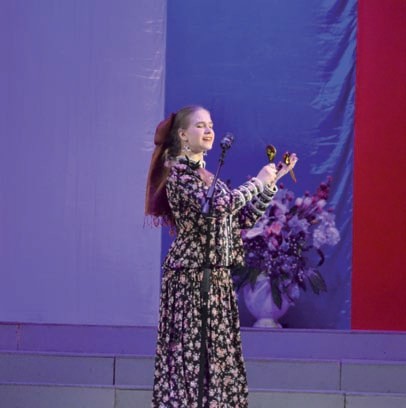 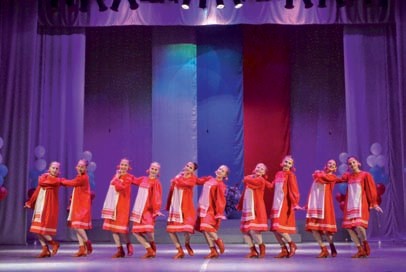 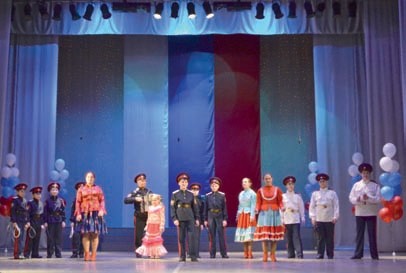 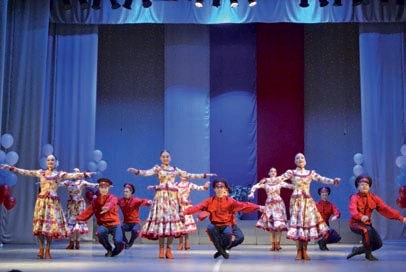 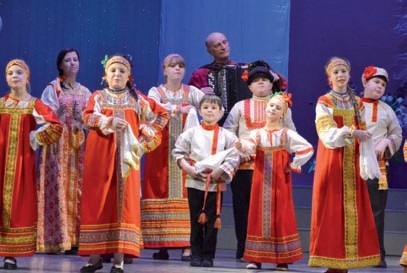 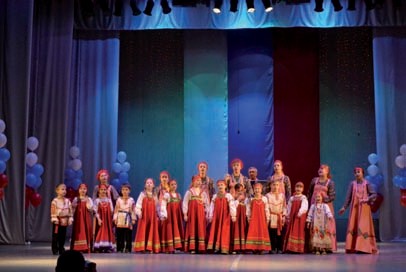 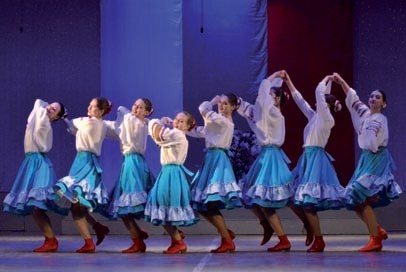 Карнишева, О.В., Колдынская, М.Л. (составители) )«КАЗАКОМ РОДИТЬСЯ НУЖНО»Сценарий I областного детского фестиваля казачьей культурыКорректор Н.И. СтоляроваПодписано к печати 3.07.2017Бумага офсетная. Печать трафаретная. Формат 60х84 1/16.Гарнитура Times New Roman. Усл. печ. л.1,6.Издание подготовлено и отпечатано в отделе реализации медиа-проектовГБУК «Рязанский областной научно-методический центр народного творчества»390000, г. Рязань, ул. Урицкого, д. 72.Тел. (4912) 25-64-76, 25-27-54.E-mail: cnt@post.rzn.ru